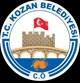         5393Sayılı Belediye Kanununun 20. maddesi uyarınca 03.12.2020 perşembe günü saat14.00’da yapılacak olan 2020 Aralık Ayı Meclis Toplantısı Belediye Meclis Toplantı salonunda yapılacağından, aşağıda yazılı bulunan gündem maddelerinin görüşülüp karara bağlanması için belirlenen gün ve saatte Belediye Meclis Salonuna teşriflerinizi rica ederim.


  	   1-);Belediye Meclisimizin 03.11.2020 tarih ve 127 sayılı kararı ile İmar Komisyonuna havale edilen, Türkeli Mahallesi Feyyaz GÜRALP Camii karşısında bulunan parkımıza Şehit Murat ÖZKOZANOĞLU’nun isminin verilmesi ile ilgili komisyon raporunun görüşülmesi,
      	  2-) Belediye Meclisimizin 03.11.2020tarih ve 128 sayılı meclis kararına Belediye Başkanı tekrar görüşülmek üzere itiraz ettiğinden, 5393sayılı Belediye Kanununun 23. Maddesi gereği itiraz edilip meclise iade edilen kararın görüşülmesi;
   	  3-) Belediye Meclisimizin 03.11.2020 tarih ve 129 sayılı kararı ile İmar ve Kırsal Kalkınma Tarım Orman ve Hayvancılık Komisyonlarına havale edilen, Adana Valiliği Kadastro Müdürlüğünün 15.09.2020 tarih 2257704 sayılı yazısı ile; İlçemiz Çamlarca, Çürüklü, Eskimantaş, Karabucak,  Karahamzalı, Kuyu beli ve Minnetli Mahallelerinde, 3402 sayılı Kadastro Kanununun hükümlerince yapılacak olan kadastro çalışmalarında görev yapacak 6'şar (altı)adet bilirkişinin Belediye Meclisince seçilmesi talep edilmekte olup, kadastro çalışmalarında görev yapacak bilirkişilerin belirlenmesi ile ilgili komisyon raporunun görüşülmesi.
      	  4-) Belediye Meclisimizin 03.11.2020 tarih ve 130 sayılı kararı ile İmar Komisyonuna havale edilen İlçemiz Karacaoğlan Mahallesi 11117 sokak üzerinde bulunan Karacaoğlan (Hacı mirzalı) Mahallesi 192 ada 4 nolu parselin doğusu ile 192 ada 5 nolu parselin kuzeyinde yer alan ve şehir imar planında yeşil alan olarak görünen yere Meclis Üyesi Mustafa Soner UZUN’UN çocuk oyun grubunu bağışlaması karşılığında merhum babası İbrahim Turhan UZUN’un isminin verilmesi ile ilgili komisyon raporunun görüşülmesi.5-) Belediye Meclisimizin 03.11.2020 tarih ve 131 sayılı kararı ile Plan ve Bütçe ve Kanun ve Kararlar Komisyonlarına havale edilen,27.12.2012tarih ve 28510 sayılı Resmi Gazete’de yayımlanarak yürürlüğe giren “Sabit ve Mobil Haberleşme Altyapısı veya Şebekelerinde kullanılan her türlü kablo ve benzeri gerecin taşınmazlardan geçirilmesine ilişkin yönetmelik”  gereği sabit ve mobil haberleşme altyapısı veya şebekelerinde kullanılan her türlü kablo ve benzeri  gerece ilişkin geçiş hakkına ait ücretlerin ödeme şeklinin sözleşmede belirleneceği hüküm altına alınmış ve 01.01.2014tarihinden itibaren geçerli olmak üzere geçiş hakkı ücretleri tarifesi Yönetmelik’e eklenmiştir. İlgili yönetmeliğin “Geçiş Hakkı Ücret Tarifesi Üst Sınırları Tablosu” Ek-1’de yer alan “ Büyükşehir belediyeleri sınırlar içerisinde kalan ve ilçe belediyelerinin tasarrufunda  ve/veya sorumluluğunda olan yerler” başlığı altında yer verildiği şekilde metresi 0,70-TL.’den ücret üst sınırı (yıllık)olarak belirlenmiştir. Geçiş Hakkı Ücret Tarifesinde yer alan üst sınırları belirten fiyatlar  Türkiye İstatistik Kurumunca yayımlanan Yurt İçi  Üretici Fiyat Endeksi (Yİ-ÜFE) oranında artırılarak güncelleneceği belirtilmiştir. Bazı Kurum ve Kuruluşlar 2017 yılına kadar Büyükşehir Belediyesi AYKOME hesabına yatırıldığı bu tarihten sonra herhangi bir ödeme yapılmadığı tespit edilmiştir. Bu nedenle ilgili kurum ve kuruluşlardan geçmiş yılların tahsilâtına yönelik olmak üzere yönetmelikte belirtilen birim fiyatın ÜFE oranında artırılarak tespit edilmesi gerekmektedir. Söz konusu ücretlerin ÜFE oranının belirlenmesi ile ilgili komisyon raporunun görüşülmesi,6- Belediye Meclisimizin 03.11.2020tarih ve 133 sayılı kararı ile İmar Komisyonuna havale edilen Ülkemizin yetiştirdiği şair sosyolog, büyük Türk düşünürü Ziya GÖKALP’in 96.cı ölüm yıldönümünde İlçemizde bir parka yada meydana isminin verilerek büstünün yapılması ile ilgili komisyon raporunun görüşülmesi
           7-Belediye Meclisimizin03.11.2020 tarih ve 131 sayılı kararı ile Plan ve Bütçe ve Kanun ve Kararlar Komisyonlarına havale edilen Belediyemizde 5393 sayılı kanunun 49.maddesine göre Sözleşmeli Memur olarak görev yapmakta iken 31.12.2019 tarihinde sözleşmesi yenilenmeyen Ziraat Teknikeri unvanlı Volkan ÇOLAK ile ilgili Adana1.İdare Mahkemesi 2020/180 esas sayılı 01.10.2020 günlü yürütmeyi durdurma kararı verilmiş olup; Mahkeme kararına istinaden adı geçen personelin ücretinin belirlenmesi ile ilgili komisyon raporunun görüşülmesi;            8-) Belediyemizde5393 sayılı kanunun 49.maddesine göre Sözleşmeli Memur olarak görev yapmakta iken 31.12.2019 tarihinde sözleşmesi yenilenmeyen Elektronik Teknikeri Ünvanlı Ahmet GÖNEN ile ilgili Adana 1.İdare Mahkemesi 2020/28 esas sayılı 13.10.2020günlü yürütmeyi durdurma kararı verilmiş olup; Mahkeme kararına istinaden adı geçen personelin ücretinin belirlenmesi ile ilgili görüşülmesi,9-) Belediyemizde 5393 sayılı kanunun49.maddesine göre Sözleşmeli Memur olarak görev yapmakta iken 31.12.2019tarihinde sözleşmesi yenilenmeyen Çevre Mühendisi unvanlı Serdar TATAN ile ilgili Adana 3.İdare Mahkemesi 2020/1175 esas sayılı 13.11.2020günlü yürütmeyi durdurma kararı verilmiş olup; Mahkeme kararına istinaden adı geçen personelin ücretinin belirlenmesi ile ilgili görüşülmesi,10-)Belediyemizce 2021 yılında uygulanacak olan imarla ilgili ücret tarifeleri ile diğer ücret tarifelerinin 5393 sayılı Belediye Kanunu’nun 18.(f) ve 59.Maddesi uyarınca belirlenmesi hususunun görüşülmesi11-)Kozan Belediyesi İktisadi ve Sosyal Tesis İşletmesi'ne bağlı tesislerimizde 2021 yılı için uygulanacak fiyat tarifelerinin belirlenmesi hususunun görüşülmesi;12-)Mülkiyeti Kozan Belediyesi adına kayıtlı olan İlçemiz Tepecik ören Mahallesi158 Ada 8 nolu 853.86 m² yüzölçümlü Arsa vasıflı taşınmaz üzerine Serpil AKTAŞ’ ait tek katlı ev bulunmakta olup, söz konusu taşınmaz üzerindeki evin sahibi olan 21433023244 TC Kimlik  Numaralı Serpil AKTAŞ İmar Barışı Kanunundan ( 3194 Sayılı İmar Kanununun Geçici16.Maddesi uyarınca 06/06/2018 tarihinde Resmi Gazete Yayınlanan Yapı Kayıt Belgesi verilmesine İlişkin Usul ve Esaslar Tebliğinden)faydalanarak  09/10/2018 tarihinde başvuru yapmış ve 17/10/2018 tarih ve CSB01000228782401 Barkot ve 6CV37BRA Belge Nolu  yapı kayıt belgesi  almıştır. Alınan bu yapı kayıt belgesine istinaden06/06/2018 tarih ve 30443 Sayılı Resmi Gazetede yayımlanan  3194Sayılı İmar Kanunun Geçici 16.Maddesi Uyarınca Yapı Kayıt Belgesi Verilmesine İlişkin Usul ve Esaslar Hakkındaki Tebliğin Hazineye ve Belediye ye ait taşınmazlar üzerindeki yapılar başlıklı 7.Maddesine göre satın almak istediğini10/12/2018 tarihili dilekçesinde belirtmiştir. Yukarıda belirtilen Kanun ve Tebliğe göre ve  5393 Sayılı Belediye Kanunun 18/e maddesi gereğince İlçemiz Tepecikören Mahallesi 158 Ada 8 nolu 853.86 m²yüzölçümlü Arsa vasıflı taşınmazın satışının yapılması ve satış işlemlerinin yürütülebilmesi için  Belediye Encümene Yetki verilmesi hususunun görüşülmesi,---------------------------------------------------------------------------------------------------------------T.C.
KOZAN BELEDİYE BAŞKANLIĞI
Yazı İşleri MüdürlüğüSayı    :E-73346871-000-721427/11/2020Konu  :Meclis GündemiBELEDİYE MECLİSİNEKazım ÖZGAN
Belediye Başkanı